George Keenan Award 2021George Keenan was a very dedicated Toastmaster who served the organization and District 60 for many years, particularly as Parliamentarian and Credentials’ Chairman, and 1984-85 District Governor. For decades he was one of the most recognized and loved Toastmasters in District 60. In 1995, to commemorate his 80th birthday and his 35th year in Toastmasters, his wife Judy, in coordination with the District, established an award in his name. It is given yearly to a past district officer who continues to serve in various capacities, both visible and behind-the- scenes, as well as promoting Toastmasters within District 60 and beyond. While the selection committee considers the number of points earned, they do not tell the whole story. Other factors, including integrity and conduct also play a major role.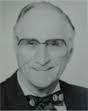 Submit with supporting documentation by March 1, 2021 to Karim Premji, DTM GK@toastmasters60.com.Hyperlinks to TM sources are meant to be an aid. Members should check their own records for past contributions.Nominee: Submitted by:Submitted by:Contact info:Contact info:Contact info:QUALIFICATIONSPOINTS PER CRITERIASCOREFive years minimum as a Toastmaster1 point for each year over 5 yearsServed on the District Executive: (last office held must be a minimum of three years prior to the date the award is presented i.e. last year would be 2016-2017)Served on the District Executive: (last office held must be a minimum of three years prior to the date the award is presented i.e. last year would be 2016-2017)Area Governor / Director2 points for each yearDivision Governor / Director3 points for each yearDistrict Secretary / Administration Manager2 points for each yearDistrict Treasurer / Finance Manager2 points for each yearDistrict Parliamentarian1 point for each yearDistrict Sergeant-at-Arms / Logistic Manager2 points for each yearDistrict Public Relations Officer / Manager2 points for each yearDistrict Lt. Governor / CGD / PQD4 points for each year completedDistrict Governor / Director5 pointsServed the District as a Committee Chair, Learning Master, Pathways Ambassador or Guide1 point for each documented activitySeminar Presenter at District Conference or at a Division Club Officer Training1 point for each documented activityClub Sponsor, Mentor or Coach award2 points for each registeredCoordinate and Conduct Success / Leadership or Success / Communication Programme1 point for each documented activityCoordinate and Conduct Youth Leadership or Speechcraft Programme1 point for each documented activityClub building (following up leads and organizing kick-off meetings)1 point for each documented activityClub Officer Training (Organizing; leading break-out sessions)1 point for each documented activityContests (Organizing and conducting Area, Division or District levels)1 point for each documented activityPromoted Toastmasters in the media i.e. newspaper, radio, TV or business1 point for each documented activity(maximum of 10 points)Served as an International Director, Regional Advisor or member of an International Committee 1 point for each yearAdditional information may be submittedTOTAL SCORE